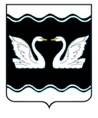 АДМИНИСТРАЦИЯ ПРОЛЕТАРСКОГО СЕЛЬСКОГО ПОСЕЛЕНИЯ КОРЕНОВСКОГО РАЙОНАПроектПОСТАНОВЛЕНИЕот                                                                                                                                                № хутор Бабиче-КореновскийОб обязательных и  исправительных работах (Срок проведения антикоррупционной экспертизы с 09 ноября 2015 года по 22 ноября 2015 года)В соответствии со статьями 25, 39 Уголовно-исполнительного кодекса Российской Федерации, статьями 49, 50 Уголовного кодекса Российской Федерации, статьи 32.13 Кодекса Российской Федерации» «Об административных правонарушениях» и по  согласованию с уголовно-исправительной инспекцией № 51 Государственного учреждения «Межрайонная уголовно-исполнительная инспекция № 10 Главного управления Федеральной службы исполнения наказаний России по Краснодарскому краю» п о с т а н о в л я ю:1. Определить на территории Пролетарского сельского поселения Кореновского района места для отбывания обязательных работ (приложение № 1).            2.  К видам обязательных работ отнести следующие работы:           2.1. Уборка и очистка в поселении территорий общего пользования, территорий предприятий и учреждений.           2.2. Озеленение и благоустройство парковых зон, зон отдыха, архитектурно-исторических памятников.         2.3.  Подсобные работы в строительстве на муниципальных объектах.   3. Определить на территории Пролетарского сельского поселения Кореновского района места для отбывания исправительных работ               (приложение № 2).	4. Признать утратившим силу постановление администрации Пролетарского о сельского поселения Кореновского района от 20 марта 2015 № 63 «Об обязательных и  исправительных работах на территории Пролетарского сельского поселения Кореновского района».5. Общему отделу администрации Пролетарского  сельского                      поселения Кореновского района (Гвоздева) обнародовать настоящее постановление и разместить его на сайте администрации Пролетарского сельского поселения в информационно-телекоммуникационной сети «Интернет».26. Контроль за выполнением настоящего постановления оставляю за собой.          7. Постановление вступает в силу после его официального обнародования.Глава Пролетарского сельского поселения   Кореновского района                                                              М.И.Шкарупелова                                                                                ПРИЛОЖЕНИЕ № 1                                                                                   УТВЕРЖДЕНЫ			                                       постановлением администрации		                                             Пролетарского сельского поселения                                                                                Кореновского района				    	                              от    № СПИСОКмест для отбывания обязательных работ    на территории Пролетарского сельского поселения Кореновского районаГлава Пролетарского  сельского поселения   Кореновского района                                                                     М.И.Шкарупелова                                                                                   ПРИЛОЖЕНИЕ № 2                                                                                      УТВЕРЖДЕН			                                       постановлением администрации		                                              Пролетарского сельского поселения                                                                                Кореновского района				    	                              от    № 				                   СПИСОКмест для отбывания исправительных работ на территории Пролетарского сельского поселения Кореновского района1.хутор Пролетарский:1. 1.Общество с ограниченной ответственностью «Агрофирма «Лада»;1. 2.Общество с ограниченной ответственностью «Нива Кубани»;1.3. Общество с ограниченной ответственностью «Капитал»;2. хутор Бабиче-Кореновский2.1. Общество с ограниченной ответственностью «Золотой колос»;2.2.Муниципальное унитарное предприятие  «Жилищно-                       коммунальное хозяйство Пролетарского сельского поселения  Глава Пролетарского сельского поселения   Кореновского района                                                                    М.И. Шкарупелова№п/пНаименованиемуниципальногообразованияНаименование предприятия(организации)Количество местдля выполнениясудебных решений1Пролетарское сельское поселение (х. Бабиче-Кореновский)Муниципальное унитарное предприятие «Жилищно-коммунальное хозяйство» Пролетарского сельского поселения  5